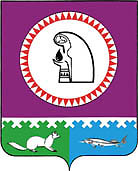 О награждении В соответствии с Положением о Почетной грамоте и Благодарственном письме главы Октябрьского района, утвержденным решением Думы Октябрьского района от 08.11.2006      № 135, на основании решения Комиссии по наградам при главе Октябрьского района (протокол от 01.07.2015 № 9): 1. Наградить Благодарственным письмом главы Октябрьского района: 1.1. За добросовестный, многолетний труд и в честь Дня Октябрьского района:- главу администрации Октябрьского района Куташову Анну Петровну;- главу городского поселения Октябрьское Сенченкова Владислава Владиславовича.2. Отделу бухгалтерского учета и финансов администрации Октябрьского района (Шаран В.Р.) произвести выплату денежной премии награжденным лицам, указанным в пункте 1, в счет бюджетной сметы Думы Октябрьского района на 2015 год.3. Опубликовать постановление в официальном сетевом издании «октвести.ру».4. Контроль за выполнением постановления оставляю за собой.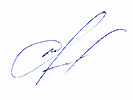 Исполняющий обязанности главы Октябрьского района					        Н.В. Хромов Муниципальное образование Октябрьский районГЛАВА ОКТЯБРЬСКОГО РАЙОНАПОСТАНОВЛЕНИЕМуниципальное образование Октябрьский районГЛАВА ОКТЯБРЬСКОГО РАЙОНАПОСТАНОВЛЕНИЕМуниципальное образование Октябрьский районГЛАВА ОКТЯБРЬСКОГО РАЙОНАПОСТАНОВЛЕНИЕМуниципальное образование Октябрьский районГЛАВА ОКТЯБРЬСКОГО РАЙОНАПОСТАНОВЛЕНИЕМуниципальное образование Октябрьский районГЛАВА ОКТЯБРЬСКОГО РАЙОНАПОСТАНОВЛЕНИЕМуниципальное образование Октябрьский районГЛАВА ОКТЯБРЬСКОГО РАЙОНАПОСТАНОВЛЕНИЕМуниципальное образование Октябрьский районГЛАВА ОКТЯБРЬСКОГО РАЙОНАПОСТАНОВЛЕНИЕМуниципальное образование Октябрьский районГЛАВА ОКТЯБРЬСКОГО РАЙОНАПОСТАНОВЛЕНИЕМуниципальное образование Октябрьский районГЛАВА ОКТЯБРЬСКОГО РАЙОНАПОСТАНОВЛЕНИЕМуниципальное образование Октябрьский районГЛАВА ОКТЯБРЬСКОГО РАЙОНАПОСТАНОВЛЕНИЕ«02»июля    2015г.№59пгт. Октябрьскоепгт. Октябрьскоепгт. Октябрьскоепгт. Октябрьскоепгт. Октябрьскоепгт. Октябрьскоепгт. Октябрьскоепгт. Октябрьскоепгт. Октябрьскоепгт. Октябрьское